Name: ______________________________     Pd: ___     Week 3 Distance LearningMOTIONUse the resources on Mr. Hanna’s website to complete the following assignment.VOCABULARY:REFERENCE POINT – SPEED – VELOCITY – ACCELERATION – SLOPE – SHORT ANSWER:How can you tell if an object is in motion or not?Compare the concepts of “speed” and “velocity”.List three ways an object can accelerate.When you’re calculating acceleration and get a negative number, what does that tell you?How can you determine the speed of an object by looking at a distance vs. time graph?PRACTICE PROBLEMS:How fast is a turtle moving if it crawls 1.5 m in 60 s?What is the velocity of a car if it takes 5 s for it to drive 55 m?What is the acceleration of a golf cart if it takes 4 s for it to speed up from 0 m/s to 10 m/s?INTERPRETING GRAPHS:Describe the motion of an object that produces the data shown here (to the right) on a distance vs. time graph.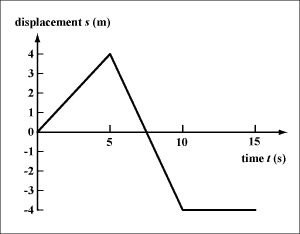 Sketch a distance vs. time graph for an object that travels forward at a constant speed of 1 m/s for 5 s, stands still for 2 seconds, then begins forward again at a speed of 2 m/s.